                Esperienza lavorativaAutorizzo il trattamento dei miei dati ai sensi del D. lgs.196/03.Formato europeo per il curriculum vitae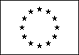 Informazioni personaliNomeCaimi MassimilianoIndirizzoVia Dante 16, 21050 Gorla Maggiore (va)  italiaTelefono3201615472E-mailmaxtrota@outlook.itNazionalitàItalianaData di nascita15/12/1971Esperienza lavorativa• Date (da – a)Dal Novembre 2018 ad oggi• Nome e indirizzo del datore di lavoro3D-NT s.r.l., Via IV Novembre 116, Solbiate Olona (VA) • Tipo di azienda o settoreMetalmeccanica• Tipo di impiegoMontatore meccanico• Principali mansioni e responsabilitàMontaggio, assemblaggio, aggiustaggio di particolari gruppi di macchinari industriali.Esperienza lavorativa• Date (da – a)Dal 2001 ad Novembre 2019• Nome e indirizzo del datore di lavoroGhircol s.r.l., Via Boschi Belli, Gorla Maggiore (VA) • Tipo di azienda o settoreMetalmeccanica• Tipo di impiegoMontatore meccanico• Principali mansioni e responsabilitàMontaggio, assemblaggio, aggiustaggio di particolari gruppi di macchinari industriali.• Date (da – a)Dal 1986 al 2001• Nome e indirizzo del datore di lavoroPlantex s.p.a. , Viale Europa, Gorla maggiore (VA)• Tipo di azienda o settoreMetalmeccanico• Tipo di impiegoMontatore meccanico, Operaio metalmeccanico 5° livello, magazziniere• Principali mansioni e responsabilitàMontaggio, assemblaggio, aggiustaggio di particolari gruppi di macchinari industriali per produzione di filo sintetico.Istruzione e formazione• Date (da – a)1981-1984• Nome e tipo di istituto di istruzione o formazioneScuola Media Alessandro Volta, Gorla Maggiore                           • Qualifica conseguitaDiploma medio-inferioreCapacità e competenze personaliMadrelinguaitalianoAltre linguainglese• Capacità di letturaelementare• Capacità di scritturaelementare• Capacità di espressione oraleelementareCapacità e competenze relazionali e organizzativeBuone capacità di resistenza allo stress e a forti carichi di lavoro, forte attitudine al lavoro in gruppo, ottime capacità organizzative e di coordinamento, facilità di apprendimento di nuovi metodi di lavoro, ottime doti relazionali e comunicative.Capacità e competenze tecnicheConoscenza del disegno meccanico e di schemi pneumatici, buona capacità di saldatura MIG, elettrodo. Decennale esperienza in montaggio impianti a filo sintetico, presse per stampaggio plastica, presse per lavorazioni circuiti stampati, laminatori circuiti stampati, banchi prova collaudo valvole, vari macchinari lavorazioni circuiti stampati. Utilizzo del muletto e della gru.Altre capacità e competenzeSvolto servizio militare nel 1989-1990 nell’arma dei CARABINIERI.Patente o patentiPATENTE A e PATENTE B.